ПЕРЕВІРЯЄМО РОБОТИ НА ПЛАГІАТ ЗА ДОПОМОГОЮ СЕРВІСУ «UNICHECK»З метою врегулювання процедури запобігання та виявлення плагіату в академічних текстах за авторства науково-педагогічних працівників, наукових працівників, здобувачів вищої освіти, магістрів закладів вищої освіти та наукових установ, а також сприяння дотримання вимог наукової етики та поваги до інтелектуальних надбань, активізації самостійності й індивідуальності під час створення авторського твору та усвідомлення відповідальності за порушення загальноприйнятих правил цитування, на виконання листа МОН України «Щодо рекомендацій з академічної доброчесності для закладів вищої освіти» від 23.10.2018  № 1/9-650. Державною науково-технічною бібліотекою України укладено Договір про співпрацю з компанією «Unicheck Україна». Відділ наукових та науково-дослідних робіт ДНТБ України проводить перевірку наукових статей, монографій, навчальних підручників, наукових, магістерських та дисертаційних робіт, а також іншої наукової продукції на виявлення збігів/ ідентичності/ схожості наукової продукції на плагіат. Замовити послугу «Перевірки тексту на плагіат» в ДНТБ України можна за допомогою заповнення онлайн форми на офіційному сайті ДНТБ України за посиланням: http://surl.li/amdnp чи замовити послугу за адресою: вул. Антоновича 180, каб. 1403, 14 поверх, відділ наукових та науково-дослідних робіт. Порядок оформлення онлайн послуги:1) Заповніть форму праворуч для запиту на послугу онлайн.2) Очікуйте повідомлення від адміністратора на вказану Вами електронну адресу.3) Отримайте рахунок для оплати послуг (відповідно до переліку платних послуг).4) Надішліть електронну квитанцію про здійснення платежу адміністратору.5) За результатами перевірки тексту на плагіат, на вказану Вами електронну пошту буде надіслано згенерований звіт про унікальність тексту та за необхідності висновок про проведену науково-технічну експертизу перевіреного документа.За додатковою інформацією звертайтеся до спеціалістів відділу наукових та науково-дослідних робіт за тел. (044) 521-93-57, email: augunas@dntb.gov.ua, kaluzhna@dntb.gov.ua Що таке Unicheck?Unicheck – онлайн-сервіс пошуку плагіату, який перевіряє текстові документи на наявність запозичених частин тексту з відкритих джерел в Інтернеті чи внутрішньої бази документів.Функціонал сервісу UnicheckСистема здатна на автоматичне визначення заміни символів і літер в тексті, а також на зворотну автоматичну підставляння в текст правильних символів і пошук на плагіат модифікованої версії. Сторінка тексту перевіряється за 2-4 секунди. В результаті перевірки система видає звіт, який містить різнокольорові маркери в тексті, якими виділяється плагіат, посилання та цитати. Також у звіті можливо переглянути джерела плагіату та виключити цитати та джерела з невеликою кількістю текстових збігів з результатів пошуку. Перевірка здійснюється online через Інтернет або offline серед файлів, які завантажені у бібліотеку.Які переваги надає сервіс Unicheck?Завдяки зручному функціоналу сервіс дозволяє порівнювати наукові роботи не тільки з інтернет-джерелами, а й з академічною базою закладів вищої освіти, а також з усіма документами в певному обліковому записі.Корисні посилання щодо запобігання академічного плагіату:Огляд онлайн-сервісу Unicheck перевірки плагіат;Рекомендації щодо запобігання академічному плагіату та його виявлення в наукових роботах (лист МОН від 15.08.2018 р. № 1/11-8681).#Unichek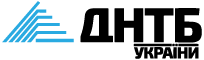 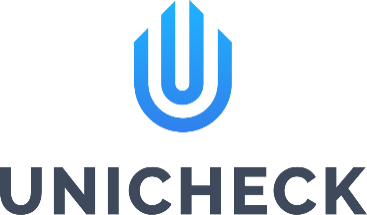 